Millerton NewsMay 2017Principal:  Tom McCabeFREE SALEWe would like to say a huge thank you to everyone who donated items for our sale.  A very special thank you to the staff and students for all your hard work and dedication to make this event a great success!  This truly shows we are “The little school with the BIG heart”.MOTHER’S DAY DRAWOur grade 8 students are selling tickets on a Mother’s Day Basket. Cost is $2.00/ticket or 3 for $5.00.  Draw date is May 12, 2017.  HOME AND SCHOOL NEWS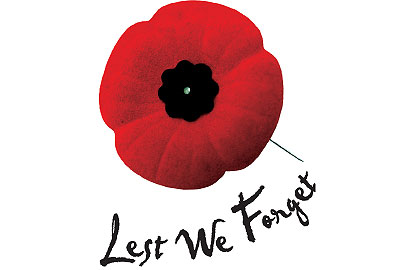 May 19 – Popcorn Day - $1.00/BagPHYS.ED NOTES FOR MAYMonday and Tuesday - BadmintonWednesday and Thursday - ArcheryFriday – Game Day (only sneakers)Monday, Tuesday Wednesday and Thursday students will need to have a change of clothes for gym for Grades 3-8.YOGAYoga is held every Tuesday and Thursday evenings at 5:15 pm at the school.  Cost is $5.00/drop in.IMPORTANT DATES No School - May 4, 5 - NBTA Meetings.  No School – May 22 – Victoria DayMiddle School Formal – June 8 - 6:30 - 7:00 pm – Meet and Greet.  Dance to follow.  Cost is $5.00/Person.Grade 8 Banquet – June 15 – 6:00 pmLast Day of Classes – June 23